If there are images in this attachment, they will not be displayed.   Download the original attachment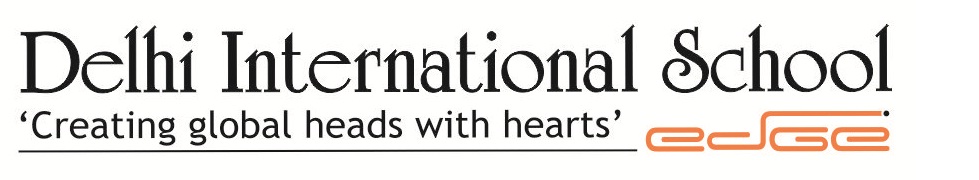 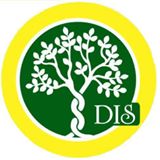 “Creating Global heads with hearts”Planner of the month- JULYSession- 2016-2017Class- IVTHEME: GOOD MANNERSVALUE OF THE MONTH: HONESTYPlease Note: - If you have any issue or need information   please send a written note to class teacher, for assistance.MS NIDHI SHARMATEACHER INCHARGE										              MS ROOPAL PANDYA                                                                                              				                          HEAD OF SCHOOLSUBJECTSTOPIC TO BE COVEREDACTIVITIESENGLISHUNIT II: NEIGHBOURHOODGood Neighbours- MCQs, Factual questions, Present & past tense, Preposition, Compound words, Sequencing, Apostrophe for possession, Poster making.Worksheets, Smart Board , QuizThe People Upstairs ( Poem )- MCQs, Factual questions, Words as nouns & verbs,' If only' phrase, Writing an apology letter.Worksheets, Smart Board ,Quiz.Worksheet 3Smart Board हिंदी४.     कहानी - रज्जी का शौक , . व्याकरण –काल -पढाई और खेल दोनों में सामान रूप से आगे बढ़ने के लिए प्रेरित करना , काल  पर गतिविधि , कार्य-पत्र , स्मार्ट बोर्ड हिंदी५ कविता -  प्रकृति का सन्देश , व्याकरण - विलोम शब्द, लिंग - विज्ञापन लेखन Iविलोम पर गतिविधि , कार्य-पत्र , स्मार्ट बोर्ड हिंदी६ पत्र-केचप की कहानी -  पत्र लेखन,बच्चों को गलत  खान पान न लेने के लिए प्रेरित करना , कार्य-पत्र , स्मार्ट बोर्ड हिंदीMATHSCh 5. MultiplicationMental Maths, Worksheets, Smart Board and Quiz.Ch 6. DivisionSmart Board, Quiz, Worksheets and Games.Unit – 2 SAFETYSCIENCECh 3. Safety and First AidEach child will make a first – aid box, demonstration will be given on what to do if a person’s clothes catch fire, Quiz, Smart board, Worksheet & Games.Unit – 3 MATERIALSCh 4. Clothes – Our ProtectorsWorksheets, Smart Board, making of scrap book with different types of cloth pieces, Group Discussion on importance of different types of clothes in our daily life.Ch 5. Solids, Liquids and GasesWorksheets, Smart Board, Q/A, Lab ActivityS.StUNIT II: MAPPING INDIAS.StCh 4. Mountains & Plateaus in IndiaModules: https://www.youtube.com/watch?v=Sq3Bh3RSUkA-Worksheets, Smart Board , Quiz.S.StCh 5. Plains, Deserts & Islands in IndiaModule:https://www.youtube.com/watch?v=1bJVQIcRg_o ,https://www.youtube.com/watch?v=yKI8d5ezuGo- Islandshttps://www.youtube.com/watch?v=uRTwqLb458gWorksheets, Smart Board, Quiz.S.StCh 6. Climate in IndiaModule:https://www.youtube.com/watch?v=6I7MzvZPBPwWorksheets, Smart Board,  Quiz.COMPUTERKnow your ComputerLab Activity.History of ComputersLab Activity.KARATE3 Punches: upper punch, middle punch and lower punch (Japanese Juke), Basic Stance (Japanese Dhachi), Basic Kicks : Front Kick-TAEKWONDOSpring, Front Kick-YOGAKapal bhanti, mountain postureFUTSALPush pass, Toe touch & Sole touch-ROPE SKIPPINGSingle & Double Bounce & Hen Side Swing-SWIMMINGBubbles, kicking, floating and hand movements .-MUSICBasics of rhythms, Indian vocal exc. , western vocal exc.DANCEFormations and basic steps of  western contemporary-G.K/MORAL VALUE-HORSE RIDING-ART & CRAFTPage No: 12, 13, 14, 15Pencil Shading, Scribbling, Pattern Design, Wooden Stick Painting.